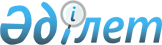 Қалалық мәслихаттың 2008 жылғы 23 желтоқсандағы N 16/161-4с "2009 жылға арналған Шымкент қаласының бюджеті туралы" шешіміне өзгерістер мен
толықтырулар енгізу туралы
					
			Күшін жойған
			
			
		
					Оңтүстік Қазақстан облысы Шымкент қалалық мәслихатының 2009 жылғы 30 сәуірдегі N 21/207-4с шешімі. Оңтүстік Қазақстан облысы Шымкент қаласының Әділет басқармасында 2009 жылғы 5 мамырда N 14-1-94 тіркелді. Қолданылу мерзімінің аяқталуына байланысты шешімнің күші жойылды - Шымкент қаласы Әділет басқармасының 2010 жылғы 5 мамырдағы N 1-10444/02 хатымен      Ескерту. Қолданылу мерзімінің аяқталуына байланысты шешімнің күші жойылды - Шымкент қаласы Әділет басқармасының 2010.05.05 N 1-10444/02 хатымен.

      Қазақстан Республикасының 2008 жылғы 4 желтоқсандағы Бюджет кодексінің 106 бабының 2 тармағының 2), 4) тармақшасына және 3 тармағына және Қазақстан Республикасының 2001 жылғы 23 қаңтардағы "Қазақстан Республикасындағы жергілікті мемлекеттік басқару және өзін-өзі басқару туралы" Заңына және Оңтүстік Қазақстан облыстық мәслихатының 2009 жылғы 23 сәуірдегі N 17/214-IV "2009 жылға арналған облыстық бюджет туралы" Оңтүстік Қазақстан облыстық мәслихатының 2008 жылғы 12 желтоқсандағы N 12/135-IV шешіміне өзгерістер мен толықтырулар енгізу туралы" шешіміне сәйкес қалалық мәслихат ШЕШЕМІЗ: 



      1. Қалалық мәслихаттың "2009 жылға арналған Шымкент қаласының бюджеті туралы" 2008 жылғы 23 желтоқсандағы N 16/161-4с (нормативтік құқықтық актілердің мемлекеттік тіркеу Тізілімінде N 14-1-85 тіркелген, 2009 жылдың 9 қаңтарында "Шымкент келбеті", "Панорама Шымкента" газеттерінде жарияланған; қалалық мәслихаттың 2009 жылғы 27 қаңтардағы N 17/174-4с "Қалалық мәслихаттың 2008 жылғы 23 желтоқсандағы N 16/161-4с "2009 жылға арналған Шымкент қаласының бюджеті туралы" шешіміне өзгерістер мен толықтырулар енгізу туралы", нормативтік құқықтық актілердің мемлекеттік тіркеу Тізілімінде N 14-1-88 тіркелген, 2009 жылдың 13 ақпандағы "Шымкент келбеті", "Панорама Шымкента" N 12 газеттерінде жарияланған; қалалық мәслихаттың 2009 жылғы 20 ақпандағы N 18/182-4с "Қалалық мәслихаттың 2008 жылғы 23 желтоқсандағы N 16/161-4с "2009 жылға арналған Шымкент қаласының бюджеті туралы" шешіміне өзгерістер мен толықтырулар енгізу туралы", нормативтік құқықтық актілердің мемлекеттік тіркеу Тізілімінде N 14-1-89 тіркелген, 2009 жылдың 13 наурыздағы "Шымкент келбеті", "Панорама Шымкента" N 19 газеттерінде жарияланған, шешімдерімен өзгерістер мен толықтырулар енгізілген) шешіміне мынадай өзгерістер мен толықтырулар енгізілсін: 



      1- тармақта: 

      1) - тармақшада: 

      "33 169 279" деген сандар "35 998 302" деген сандармен ауыстырылсын; 

      "15 591 640" деген сандар "14 161 841" деген сандармен ауыстырылсын; 

      "15 660" деген сандар "215 483" деген сандармен ауыстырылсын; 

      "3 469 793" деген сандар "1 994 870" деген сандармен ауыстырылсын; 

      "14 092 186" деген сандар "19 626 108" деген сандармен ауыстырылсын; 

      2) – тармақшада: 

      "31 700 950" деген сандар "34 477 973" деген сандармен ауыстырылсын; 

      4) – тармақшада: 

      "200 000" деген сандар "252 000" деген сандармен ауыстырылсын; 



      3 – тармақта: 

      "134 000" деген сандар "183 331" деген сандармен ауыстырылсын; 



      4 – тармақ мынадай мазмұндағы жаңа редакцияда жазылсын: 

      "4. 2009 жылға арналған қала бюджетінде облыстық бюджеттен алдын бөлінген ағымдағы мақсатты трансферттер 4 000 000 мың теңгенің мақсаты өзгертіліп келесідей шығындарға қарастырылсын: 

      жолдарды орташа жөндеуге – 2 652 000 мың теңге; 

      жергілікті өкілетті органдардың шешімі бойынша мұқтаж азаматтардың жекелеген топтарына әлеуметтік көмекке – 26 113 мың теңге; 

      үйден тәрбиеленіп оқытылатын мүгедек балаларды материалдық қамтамасыз етуге – 1 982 мың теңге; 

      мүгедектерді оңалту жеке бағдарламасына сәйкес, мұқтаж мүгедектерді міндетті гигиеналық құралдармен қамтамасыз етуге және ымдау тілі мамандарының, жеке көмекшілердің қызмет көрсетуге – 51 114 мың теңге; 

      еңбекпен қамту бағдарламасына – 58 170 мың теңге; 

      тұрғын үй көмегін төлеуге – 60 461 мың теңге; 

      мемлекеттік атаулы әлеуметтік көмекке – 46 160 мың теңге; 

      табысы аз отбасылардағы 18 жасқа дейінгі балаларға мемлекеттік жәрдемақылар төлеуге – 160 000 мың теңге; 

      елдi мекендердегі көшелердi жарықтандыруға – 70 000 мың теңге; 

      елдi мекендердi абаттандыруға және көгалдандыруға – 276 000 мың теңге; 

      елдi мекендердiң санитариясын қамтамасыз етуге – 250 000 мың теңге; 

      жылу-энергетикалық жүйені дамытуға – 348 000 мың теңге". 



      5 – тармақ алынып тасталсын: 



      6 – тармақ алынып тасталсын: 



      7 – тармақ мынадай мазмұндағы жаңа редакцияда жазылсын: 

      "7. 2009 жылға арналған қала бюджетінде облыстық бюджеттен ағымдағы мақсатты трансферттер есебінен келесідей шығындарға қарастырылсын: 

      табысы аз отбасылардағы 18 жасқа дейінгі балаларға мемлекеттік жәрдемақылар төлеуге – 45 455 мың теңге; 

      мемлекеттік атаулы әлеуметтік көмекке – 8 340 мың теңге; 

      ВИЧ жұқтырған балалары бар отбасыларға сәбиге қарау бойынша ай сайын өтемақы төлеуге 9 938 мың теңге". 



      7-1 тармақ алынып тасталсын: 



      7-4 тармақта: 

      екінші абзацта "7 503 231" деген сандар "6 917 243" деген сандармен ауыстырылсын; 

      бесінші абзац алынып тасталсын; 



       мынадай мазмұндағы 7-6 тармақпен толықтырылсын: 

      "7-6. 2009 жылға арналған қала бюджетінде өңірлік жұмыспен қамту және кадрларды қайта даярлау стратегиясын іске асыру шеңберінде республикалық бюджеттен ағымдағы нысаналы трансферттері келесідей шығындарға қарастырылғаны ескерілсін: 

      білім беру объектілерін күрделі жөндеуге – 47 815 мың теңге; 

      әлеуметтік жұмыс орындарын құруға – 588 261 мың теңге; 

      жастар тәжірибесі бағдарламасын кеңейтуге – 270 577 мың теңге; 

      жолдарды орташа жөндеуге – 300 000 мың теңге; 

      көркейту нысандарын жөндеуге – 321 186 мың теңге"; 



       мынадай мазмұндағы 7-7 тармақпен толықтырылсын: 

      "7-7. 2009 жылға арналған қала бюджетінде өңірлік жұмыспен қамту және кадрларды қайта даярлау стратегиясын іске асыру шеңберінде республикалық бюджеттен нысаналы даму трансферттері келесідей шығындарға қарастырылғаны ескерілсін: 

      инженерлік-коммуникациялық инфрақұрылымды дамытуға – 1 904 757 мың теңге; 

      аудандық маңызы бар автомобиль жолдарын және қалалардың көшелерін салуға және қайта жаңартуға – 1 007 281 мың теңге"; 



       мынадай мазмұндағы 7-8 тармақпен толықтырылсын: 

      "7-8. 2009 жылға арналған қала бюджетінде өңірлік жұмыспен қамту және кадрларды қайта даярлау стратегиясын іске асыру шеңберінде облыстық бюджеттен ағымдағы нысаналы трансферттері келесідей шығындарға қарастырылғаны ескерілсін: 

      көркейту нысандарын жөндеуге – 157 040 мың теңге"; 



       мынадай мазмұндағы 7-9 тармақпен толықтырылсын: 

      "7-9. 2009 жылға арналған қала бюджетінде өңірлік жұмыспен қамту және кадрларды қайта даярлау стратегиясын іске асыру шеңберінде облыстық бюджеттен нысаналы даму трансферттері келесідей шығындарға қарастырылғаны ескерілсін: 

      инженерлік-коммуникациялық инфрақұрылымды дамытуға – 931 308 мың теңге; 

      аудандық маңызы бар автомобиль жолдарын және қалалардың көшелерін салуға және қайта жаңартуға – 492 499 мың теңге"; 



      аталған шешімнің 1, 2, 4 қосымшалары осы шешімнің 1, 2, 3 қосымшаларына сәйкес жаңа редакцияда мазмұндалсын. 



      2. Осы шешім 2009 жылдың 1 қаңтарынан бастап қолданысқа енгізіледі.       Қалалық мәслихат сессиясының төрағасы      Б. Ахметов       Қалалық мәслихат хатшысы                   Н. Джарболов 

Шымкент қалалық мәслихатының 

2009 жылғы 30 сәуірдегі 

N 21/207-4с шешіміне 1 қосымша Шымкент қалалық мәслихатының 

2008 жылғы 23 желтоқсандағы 

N 16/161-4с шешіміне 1 қосымша        2009 жылға арналған Шымкент қаласының бюджеті       

Шымкент қалалық мәслихатының 

2009 жылғы 30 сәуірдегі 

N 21/207-4с шешіміне 2 қосымша Шымкент қалалық мәслихатының 

2008 жылғы 23 желтоқсандағы 

N 16/161-4с шешіміне 2 қосымша        Бюджеттік инвестициялық жобаларды (бағдарламаларды) іске асыруға және заңды тұлғалардың жарғылық капиталын қалыптастыруға немесе ұлғайтуға бағытталған бюджеттік бағдарламаларға бөлінген, 2009 жылға арналған қалалық бюджеттік даму бағдарламалардың тізбесі. 

Шымкент қалалық мәслихатының 

2009 жылғы 30 сәуірдегі 

N 21/207-4с шешіміне 3 қосымша Шымкент қалалық мәслихатының 

2008 жылғы 23 желтоқсандағы 

N 16/161-4с шешіміне 4 қосымша        2009 жылға арналған қаладағы аудандардың бюджеттік бағдарламалары 
					© 2012. Қазақстан Республикасы Әділет министрлігінің «Қазақстан Республикасының Заңнама және құқықтық ақпарат институты» ШЖҚ РМК
				Санаты Санаты Санаты Санаты Сомасы, мың теңге Сыныбы Сыныбы Сыныбы I шк i сыныбы I шк i сыныбы 1 1 1 2 3 І . КІРІСТЕР 35 998 302 1 Салықтық түсімдер 14 161 841 01 Табыс салығы 3 062 537 2 Жеке табыс салығы 3 062 537 03 Әлеуметтiк салық 2 544 036 1 Әлеуметтік салық 2 544 036 04 Меншiкке салынатын салықтар 2 171 193 1 Мүлiкке салынатын салықтар 1 251 830 3 Жер салығы 401 548 4 Көлiк құралдарына салынатын салық 517 717 5 Бірыңғай жер салығы 98 05 Тауарларға, жұмыстарға және қызметтерге салынатын iшкi салықтар 6 147 671 2 Акциздер 5 645 345 3 Табиғи және басқа ресурстарды пайдаланғаны үшiн түсетiн түсiмдер 135 630 4 Кәсiпкерлiк және кәсiби қызметтi жүргiзгенi үшiн алынатын алымдар 239 696 5 Құмар ойын бизнеске салық 127 000 08 Заңдық мәнді іс-әрекеттерді жасағаны және (немесе) оған уәкілеттігі бар мемлекеттік органдар немесе лауазымды адамдар құжаттар бергені үшін алынатын міндетті төлемдер 236 404 1 Мемлекеттік баж 236 404 2 Салықтық емес түсiмдер 215 483 01 Мемлекеттік меншіктен түсетін кірістер 6 827 1 Мемлекеттік кәсіпорындардың таза кірісі бөлігінің түсімдері 32 3 Мемлекет меншігіндегі акциялардың мемлекеттік пакеттеріне дивидендтер 145 4 Мемлекеттік меншіктегі заңды тұлғаларға қатысу үлесіне кірістер 450 5 Мемлекеттік меншігіндегі мүлікті жалға беруден түсетін кірістер 6 200 02 Мемлекеттік бюджеттен қаржыландырылатын мемлекеттік мекемелердің тауарларды (жұмыстарды, қызметерді) өткізуінен түсетін түсімдер 73 1 Мемлекеттік бюджеттен қаржыландырылатын мемлекеттік мекемелердің тауарларды (жұмыстарды, қызметерді) өткізуінен түсетін түсімдер 73 03 Мемлекеттік бюджеттен қаржыландырылатын мемлекеттік мекемелер ұйымдастыратын мемлекеттік сатып алуды өткізуден түсетін ақша түсімдері 40 1 Мемлекеттік бюджеттен қаржыландырылатын мемлекеттік мекемелер ұйымдастыратын мемлекеттік сатып алуды өткізуден түсетін ақша түсімдері 40 04 Мемлекеттік бюджеттен қаржыландырылатын, сондай-ақ Қазақстан Республикасы Ұлттық Банкінің бюджетінен (шығыстар сметасынан) ұсталатын және қаржыландырылатын мемлекеттік мекемелер салатын айыппұлдар, өсімпұлдар, санкциялар, өндіріп алулар 5 100 1 Мұнай секторы ұйымдарынан түсетін түсімдерді қоспағанда, мемлекеттік бюджеттен қаржыландырылатын, сондай-ақ Қазақстан Республикасы Ұлттық Банкінің бюджетінен (шығыстар сметасынан) ұсталатын және қаржыландырылатын мемлекеттік мекемелер салатын айыппұлдар, өсімпұлдар, санкциялар, өндіріп алулар 5 100 06 Басқа да салықтық емес түсiмдер 203 443 1 Басқа да салықтық емес түсiмдер 203 443 3 Негізгі капиталды сатудан түсетін түсімдер 1 994 870 01 Мемлекеттік мекемелерге бекітілген мемлекеттік мүлікті сату 1 249 693 1 Мемлекеттік мекемелерге бекітілген мемлекеттік мүлікті сату 1 249 693 03 Жердi және материалдық емес активтердi сату 745 177 1 Жерді сату 700 000 2 Материалдық емес активтерді сату 45 177 4 Трансферттердің түсімдері 19 626 108 02 Мемлекеттiк басқарудың жоғары тұрған органдарынан түсетiн трансферттер 19 626 108 2 Облыстық бюджеттен түсетiн трансферттер 19 626 108 Функционалдық топ Функционалдық топ Функционалдық топ Функционалдық топ Функционалдық топ Сомасы, мың теңге Кіші функция Кіші функция Кіші функция Кіші функция Сомасы, мың теңге Бюджеттік бағдарламалардың әкiмшiсi Бюджеттік бағдарламалардың әкiмшiсi Бюджеттік бағдарламалардың әкiмшiсi Сомасы, мың теңге Бағдарлама Бағдарлама Сомасы, мың теңге 1 1 1 1 2 3 ІІ . ШЫҒЫНДАР 34 477 973 1 Жалпы сипаттағы мемлекеттiк қызметтер 255 341 01 Мемлекеттiк басқарудың жалпы функцияларын орындайтын өкiлдi, атқарушы және басқа органдар 187 183 112 Аудан (облыстық маңызы бар қала) мәслихатының аппараты 12 025 001 Аудан (облыстық маңызы бар қала) мәслихатының қызметін қамтамасыз ету 12 025 122 Аудан (облыстық маңызы бар қала) әкімінің аппараты 78 994 001 Аудан (облыстық маңызы бар қала) әкімінің қызметін қамтамасыз ету 78 994 123 Қаладағы аудан, аудандық маңызы бар қала, кент, ауыл (село), ауылдық (селолық) округ әкімінің аппараты 96 164 001 Қаладағы ауданның, аудандық маңызы бар қаланың, кенттің, ауылдың (селоның), ауылдық (селолық) округтің әкімі аппаратының қызметін қамтамасыз ету 96 164 02 Қаржылық қызмет 47 476 452 Ауданның (облыстық маңызы бар қаланың) қаржы бөлімі 47 476 001 Қаржы бөлімінің қызметін қамтамасыз ету 33 976 003 Салық салу мақсатында мүлікті бағалауды жүргізу 12 500 011 Коммуналдық меншікке түскен мүлікті есепке алу, сақтау, бағалау және сату 1 000 05 Жоспарлау және статистикалық қызмет 20 682 453 Ауданның (облыстық маңызы бар қаланың) экономика және бюджеттік жоспарлау бөлімі 20 682 001 Экономика және бюджеттік жоспарлау бөлімінің қызметін қамтамасыз ету 20 682 2 Қорғаныс 23 530 01 Әскери мұқтаждар 23 530 122 Аудан (облыстық маңызы бар қала) әкімінің аппараты 23 530 005 Жалпыға бірдей әскери міндетті атқару шеңберіндегі іс-шаралар 23 530 3 Қоғамдық тәртіп, қауіпсіздік, құқықтық, сот, қылмыстық-атқару қызметі 223 366 01 Құқық қорғау қызметi 223 366 458 Ауданның (облыстық маңызы бар қаланың) тұрғын үй-коммуналдық шаруашылығы, жолаушылар көлігі және автомобиль жолдары бөлімі 223 366 021 Елдi мекендерде жол жүрісі қауiпсiздiгін қамтамасыз ету 223 366 4 Б iлiм беру 15 520 713 01 Мектепке дейiнгi тәрбие және оқыту 1 269 850 464 Ауданның (облыстық маңызы бар қаланың) білім беру бөлімі 1 269 850 009 Мектепке дейінгі тәрбие ұйымдарының қызметін қамтамасыз ету 1 269 850 02 Бастауыш, негізгі орта және жалпы орта білім беру 7 036 264 464 Ауданның (облыстық маңызы бар қаланың) білім беру бөлімі 7 036 264 003 Жалпы білім беру 6 546 301 006 Балалар үшін қосымша білім беру 288 603 010 Республикалық бюджеттен берілетін нысаналы трансферттердің есебінен білім берудің мемлекеттік жүйесіне оқытудың жаңа технологияларын енгізу 201 360 04 Техникалық және кәсіптік, орта білімнен кейінгі білім беру 50 604 464 Ауданның (облыстық маңызы бар қаланың) білім беру бөлімі 50 604 018 Кәсіптік оқытуды ұйымдастыру 50 604 09 Бiлiм беру саласындағы өзге де қызметтер 7 163 995 464 Ауданның (облыстық маңызы бар қаланың) білім беру бөлімі 148 197 001 Білім беру бөлімінің қызметін қамтамасыз ету 39 913 005 Ауданның (аудандық маңызы бар қаланың) мемлекеттік білім беру мекемелер үшін оқулықтар мен оқу-әдістемелік кешендерді сатып алу және жеткізу 60 469 Өңірлік жұмыспен қамту және кадрларды қайта дайындау стратегиясын іске асыру шеңберінде, білім беру объектілерін күрделі және ағымдағы жөндеуге берілетін ағымдағы нысаналы трансферттердің сомаларын бөлу 47 815 467 Ауданның (облыстық маңызы бар қаланың) құрылыс бөлімі 7 015 798 037 Білім беру объектілерін салу және реконструкциялау 7 015 798 6 Әлеуметтiк көмек және әлеуметтiк қамсыздандыру 1 566 990 02 Әлеуметтiк көмек 1 515 004 123 Қаладағы аудан, аудандық маңызы бар қала, кент, ауыл (село), ауылдық (селолық) округ әкімінің аппараты 20 581 003 Мұқтаж азаматтарға үйде әлеуметтік көмек көрсету 20 581 451 Ауданның (облыстық маңызы бар қаланың) жұмыспен қамту және әлеуметтік бағдарламалар бөлімі 1 442 198 002 Еңбекпен қамту бағдарламасы 917 008 005 Мемлекеттік атаулы әлеуметтік көмек 86 400 006 Тұрғын үй көмегі 60 461 007 Жергілікті өкілетті органдардың шешімі бойынша мұқтаж азаматтардың жекелеген топтарына әлеуметтік көмек 36 524 010 Үйден тәрбиеленіп оқытылатын мүгедек балаларды материалдық қамтамасыз ету 1 982 013 Белгіленген тұрғылықты жері жоқ тұлғаларды әлеуметтік бейімдеу 52 884 016 18 жасқа дейін балаларға мемлекеттік жәрдемақылар 235 825 017 Мүгедектерді оңалту жеке бағдарламасына сәйкес, мұқтаж мүгедектерді міндетті гигиеналық құралдармен қамтамасыз етуге және ымдау тілі мамандарының, жеке көмекшілердің қызмет көрсету 51 114 464 Ауданның (облыстық маңызы бар қаланың) білім беру бөлімі 52 225 008 Білім беру ұйымдарының күндізгі оқу нысанының оқушылары мен тәрбиеленушілерін әлеуметтік қолдау 52 225 09 Әлеуметтiк көмек және әлеуметтiк қамтамасыз ету салаларындағы өзге де қызметтер 51 986 451 Ауданның (облыстық маңызы бар қаланың) жұмыспен қамту және әлеуметтік бағдарламалар бөлімі 51 986 001 Жұмыспен қамту және әлеуметтік бағдарламалар бөлімінің қызметін қамтамасыз ету 50 111 011 Жәрдемақыларды және басқа да әлеуметтік төлемдерді есептеу, төлеу мен жеткізу бойынша қызметтерге ақы төлеу 1 875 7 Тұрғын үй-коммуналдық шаруашылық 8 944 483 01 Тұрғын үй шаруашылығы 3 791 408 458 Ауданның (облыстық маңызы бар қаланың) тұрғын үй-коммуналдық шаруашылығы, жолаушылар көлігі және автомобиль жолдары бөлімі 85 076 002 Мемлекеттік қажеттіліктер үшін жер учаскелерін алып қою, соның ішінде сатып алу жолымен алып қою және осыған байланысты жылжымайтын мүлікті иеліктен айыру 85 076 467 Ауданның (облыстық маңызы бар қаланың) құрылыс бөлімі 3 706 332 003 Мемлекеттік коммуналдық тұрғын үй қорының тұрғын үй құрылысы және (немесе) сатып алу 159 360 004 Инженерлік коммуникациялық инфрақұрылымды дамыту, жайластыру және (немесе) сатып алу 2 462 538 019 Тұрғын үй салу және (немесе) сатып алу 1 084 434 02 Коммуналдық шаруашылық 3 541 096 458 Ауданның (облыстық маңызы бар қаланың) тұрғын үй-коммуналдық шаруашылығы, жолаушылар көлігі және автомобиль жолдары бөлімі 868 416 026 Ауданның (облыстық маңызы бар қаланың) коммуналдық меншігіндегі жылу жүйелерінің қолдануды ұйымдастыру 119 118 029 Сумен жабдықтау жүйесін дамыту 4 400 Өңірлік жұмыспен қамту және кадрларды қайта даярлау стратегиясын іске асыру шеңберінде инженерлік-коммуникациялық инфрақұрылымды жөндеуге және елді мекендерді көркейтуге 478 226 Өңірлік жұмыспен қамту және кадрларды қайта даярлау стратегиясын іске асыру шеңберінде инженерлік-коммуникациялық инфрақұрылымды дамыту және елді-мекендерді көркейту 266 672 467 Ауданның (облыстық маңызы бар қаланың) құрылыс бөлімі 2 672 680 005 Коммуналдық шаруашылығын дамыту 46 332 006 Сумен жабдықтау жүйесін дамыту 56 955 Өңірлік жұмыспен қамту және кадрларды қайта даярлау стратегиясын іске асыру шеңберінде инженерлік-коммуникациялық инфрақұрылымды дамыту және елді-мекендерді көркейту 2 569 393 03 Елді-мекендерді көркейту 1 611 979 123 Қаладағы аудан, аудандық маңызы бар қала, кент, ауыл (село), ауылдық (селолық) округ әкімінің аппараты 133 027 009 Елді мекендердің санитариясын қамтамасыз ету 133 027 458 Ауданның (облыстық маңызы бар қаланың) тұрғын үй-коммуналдық шаруашылығы, жолаушылар көлігі және автомобиль жолдары бөлімі 1 390 942 015 Елдi мекендердегі көшелердi жарықтандыру 239 521 016 Елдi мекендердiң санитариясын қамтамасыз ету 603 331 017 Жерлеу орындарын күтiп-ұстау және туысы жоқтарды жерлеу 20 772 018 Елдi мекендердi абаттандыру және көгалдандыру 527 318 467 Ауданның (облыстық маңызы бар қаланың) құрылыс бөлімі 88 010 007 Қаланы және елді мекендерді көркейтуді дамыту 88 010 8 Мәдениет, спорт, туризм және ақпараттық кеңістiк 516 854 01 Мәдениет саласындағы қызмет 72 924 455 Ауданның (облыстық маңызы бар қаланың) мәдениет және тілдерді дамыту бөлімі 72 924 003 Мәдени-демалыс жұмысын қолдау 14 200 005 Зоопарктер мен дендропарктердiң жұмыс iстеуiн қамтамасыз ету 58 724 02 Спорт 329 410 465 Ауданның (облыстық маңызы бар қаланың) Дене шынықтыру және спорт бөлімі 329 410 005 Ұлттық және бұқаралық спорт түрлерін дамыту 317 410 006 Аудандық (облыстық маңызы бар қалалық) деңгейде спорттық жарыстар өткiзу 12 000 03 Ақпараттық кеңiстiк 85 825 455 Ауданның (облыстық маңызы бар қаланың) мәдениет және тілдерді дамыту бөлімі 69 746 006 Аудандық (қалалық) кiтапханалардың жұмыс iстеуi 60 676 007 Мемлекеттік тілді және Қазақстан халықтарының басқа да тілдерін дамыту 9 070 456 Ауданның (облыстық маңызы бар қаланың) ішкі саясат бөлімі 16 079 002 Бұқаралық ақпарат құралдары арқылы мемлекеттiк ақпарат саясатын жүргізу 16 079 09 Мәдениет, спорт, туризм және ақпараттық кеңiстiктi ұйымдастыру жөнiндегi өзге де қызметтер 28 695 455 Ауданның (облыстық маңызы бар қаланың) мәдениет және тілдерді дамыту бөлімі 8 774 001 Мәдениет және тілдерді дамыту бөлімінің қызметін қамтамасыз ету 8 774 456 Ауданның (облыстық маңызы бар қаланың) ішкі саясат бөлімі 14 161 001 Ішкі саясат бөлімінің қызметін қамтамасыз ету 12 061 003 Жастар саясаты саласындағы өңірлік бағдарламаларды iске асыру 2 100 465 Ауданның (облыстық маңызы бар қаланың) Дене шынықтыру және спорт бөлімі 5 760 001 Дене шынықтыру және спорт бөлімінің қызметін қамтамасыз ету 5 760 9 Отын-энергетика кешенi және жер қойнауын пайдалану 732 195 09 Отын-энергетика кешені және жер қойнауын пайдалану саласындағы өзге де қызметтер 732 195 Ауданның (облыстық маңызы бар қаланың) тұрғын үй-коммуналдық шаруашылығы, жолаушылар көлігі және автомобиль жолдары бөлімі 348 000 019 Жылу-энергетикалық жүйені дамыту 348 000 467 Ауданның (облыстық маңызы бар қаланың) құрылыс бөлімі 384 195 009 Жылу-энергетикалық жүйені дамыту 384 195 10 Ауыл, су, орман, балық шаруашылығы, ерекше қорғалатын табиғи аумақтар, қоршаған ортаны және жануарлар дүниесін қорғау, жер қатынастары 47 687 01 Ауыл шаруашылығы 6 598 462 Ауданның (облыстық маңызы бар қаланың) ауыл шаруашылық бөлімі 6 598 001 Ауыл шаруашылығы бөлімінің қызметін қамтамасыз ету 3 698 003 Мал көмінділерінің (биотермиялық шұңқырлардың) жұмыс істеуін қамтамасыз ету 1 700 004 Ауру жануарларды санитарлық союды ұйымдастыру 1 200 06 Жер қатынастары 41 089 463 Ауданның (облыстық маңызы бар қаланың) жер қатынастары бөлімі 41 089 001 Жер қатынастары бөлімінің қызметін қамтамасыз ету 21 264 006 Аудандық маңызы бар қалалардың, кенттердің, ауылдардың (селолардың), ауылдық (селолық) округтердің шекарасын белгілеу кезінде жүргізілетін жерге орналастыру 19 825 11 Өнеркәсіп, сәулет, қала құрылысы және құрылыс қызметі 245 009 02 Сәулет, қала құрылысы және құрылыс қызметі 245 009 467 Ауданның (облыстық маңызы бар қаланың) құрылыс бөлімі 17 271 001 Құрылыс бөлімінің қызметін қамтамасыз ету 17 271 468 Ауданның (облыстық маңызы бар қаланың) сәулет және қала құрылысы бөлімі 227 738 001 Қала құрылысы және сәулет бөлімінің қызметін қамтамасыз ету 78 778 003 Аудан аумағы қала құрылысын дамытудың кешенді схемаларын аудандық (облыстық) маңызы бар қалалардың, кенттердің және өзге де ауылдық елді мекендердің бас жоспарларын әзірлеу 148 960 12 Көлiк және коммуникация 6 126 262 01 Автомобиль көлiгi 4 326 482 458 Ауданның (облыстық маңызы бар қаланың) тұрғын үй-коммуналдық шаруашылығы, жолаушылар көлігі және автомобиль жолдары бөлімі 4 326 482 022 Көлік инфрақұрылымын дамыту 4 760 023 Автомобиль жолдарының жұмыс істеуін қамтамасыз ету 4 321 722 09 Көлік және коммуникациялар саласындағы өзге де қызметтер 1 799 780 Ауданның (облыстық маңызы бар қаланың) тұрғын үй-коммуналдық шаруашылығы, жолаушылар көлігі және автомобиль жолдары бөлімі 1 799 780 Өңірлік жұмыспен қамту және кадрларды қайта даярлау стратегиясын іске асыру шеңберінде аудандық маңызы бар автомобиль жолдарын, қала және елді-мекендер көшелерін жөндеу және ұстау 300 000 Өңірлік жұмыспен қамту және кадрларды қайта даярлау стратегиясын іске асыру шеңберінде аудандық маңызы бар автомобиль жолдарын, қала және елді-мекендер көшелерін салу және қайта жаңарту 1 499 780 13 Басқалар 275 530 03 Кәсiпкерлiк қызметтi қолдау және бәсекелестікті қорғау 9 253 469 Ауданның (облыстық маңызы бар қаланың) кәсіпкерлік бөлімі 9 253 001 Кәсіпкерлік бөлімі қызметін қамтамасыз ету 9 253 09 Басқалар 266 277 452 Ауданның (облыстық маңызы бар қаланың) қаржы бөлімі 183 331 012 Ауданның (облыстық маңызы бар қаланың) жергілікті атқарушы органының резерві 183 331 Ауданның (облыстық маңызы бар қаланың) экономика және бюджеттік жоспарлау бөлімі 44 232 Жергілікті бюджеттік инвестициялық жобалардың (бағдарламалардың) техникалық-экономикалық негіздемелерін әзірлеу және оған сараптама жүргізу 44 232 458 Ауданның (облыстық маңызы бар қаланың) тұрғын үй-коммуналдық шаруашылығы, жолаушылар көлігі және автомобиль жолдары бөлімі 38 714 001 Тұрғын үй-коммуналдық шаруашылығы, жолаушылар көлігі және автомобиль жолдары бөлімінің қызметін қамтамасыз ету 38 714 15 Трансферттер 13 01 Трансферттер 13 452 Ауданның (облыстық маңызы бар қаланың) қаржы бөлімі 13 006 Нысаналы пайдаланылмаған (толық пайдаланылмаған) трансферттерді қайтару 13 III. Таза бюджеттiк кредиттеу -14 606 Бюджеттік кредиттер 0 Санаты Санаты Санаты Санаты Санаты Сомасы, мың теңге Сыныбы Сыныбы Сыныбы Сыныбы Ішкі сыныбы Ішкі сыныбы Ішкі сыныбы Атауы 1 1 1 1 2 3 5 Бюджеттік кредиттерді өтеу 14 606 01 Бюджеттік кредиттерді өтеу 14 606 1 Мемлекеттік бюджеттен берілген бюджеттік кредиттерді өтеу 14 606 IV. Қаржы активтерімен операциялар бойынша сальдо 252 000 Қаржы активтерін сатып алу 252 000 13 Басқалар 252 000 09 Басқалар 252 000 452 Ауданның (облыстық маңызы бар қаланың) қаржы бөлімі 252 000 014 Заңды тұлғалардың жарғылық капиталын қалыптастыру немесе ұлғайту 252 000 V. Бюджет тапшылығы (профициті) 1 282 935 VI. Бюджет тапшылығын қаржыландыру (профицитін пайдалану) -1 282 935 Санаты Санаты Санаты Санаты Санаты Сомасы, мың теңге Сыныбы Сыныбы Сыныбы Сыныбы Ішкі сыныбы Ішкі сыныбы Ішкі сыныбы Атауы 1 1 1 1 2 3 7 Қарыздар түсімі 699 000 01 Мемлекеттік ішкі қарыздар 699 000 2 Қарыз алу келісім-шарттары 699 000 Функционалдық топ Функционалдық топ Функционалдық топ Функционалдық топ Функционалдық топ Сомасы, мың теңге Кіші функция Кіші функция Кіші функция Кіші функция Сомасы, мың теңге Бюджеттік бағдарламалардың әкiмшiсi Бюджеттік бағдарламалардың әкiмшiсi Бюджеттік бағдарламалардың әкiмшiсi Сомасы, мың теңге Бағдарлама Бағдарлама Сомасы, мың теңге 1 1 1 1 2 3 16 Қарыздарды өтеу 2 032 031 01 Қарыздарды өтеу 2 032 031 452 Ауданның (облыстық маңызы бар қаланың) қаржы бөлімі 2 032 031 009 Жергілікті атқарушы органдардың борышын өтеу 2 032 031 Санаты Санаты Санаты Санаты Санаты Сомасы , мың теңге Сыныбы Сыныбы Сыныбы Сыныбы Сомасы , мың теңге Ішкі сыныбы Ішкі сыныбы Ішкі сыныбы Сомасы , мың теңге Атауы Сомасы , мың теңге 1 1 1 1 2 3 8 Бюджет қаражаттарының пайдаланатын қалдықтары 50 096 01 Бюджет қаражаты қалдықтары 50 096 1 Бюджет қаражатының бос қалдықтары 50 096 Функционалдық топ Функционалдық топ Функционалдық топ Функционалдық топ Функционалдық топ Кіші функция Кіші функция Кіші функция Кіші функция Бюджеттік бағдарламалардың әк i мш i с i Бюджеттік бағдарламалардың әк i мш i с i Бюджеттік бағдарламалардың әк i мш i с i Бағдарлама Бағдарлама Атауы 1 1 1 1 2 Инвестициялық жобалар 4 Б i л i м беру 09 Б iлiм беру саласындағы өзге де қызметтер 467 Ауданның (облыстық маңызы бар қаланың) құрылыс бөлімі 037 Білім беру объектілерін салу және реконструкциялау 7 Тұрғын үй-коммуналдық шаруашылық 01 Тұрғын үй шаруашылығы 467 Ауданның (облыстық маңызы бар қаланың) құрылыс бөлімі 003 Мемлекеттік коммуналдық тұрғын үй қорының тұрғын үй құрылысы және (немесе) сатып алу 004 Инженерлік коммуникациялық инфрақұрылымды дамыту, жайластыру және (немесе) сатып алу 019 Тұрғын үй салу және (немесе) сатып алу 02 Коммуналдық шаруашылық 458 Ауданның (облыстық маңызы бар қаланың) тұрғын үй-коммуналдық шаруашылығы, жолаушылар көлігі және автомобиль жолдары бөлімі 029 Сумен жабдықтау жүйесін дамыту 032 Өңірлік жұмыспен қамту және кадрларды қайта даярлау стратегиясын іске асыру шеңберінде инженерлік-коммуникациялық инфрақұрылымды дамыту және елді-мекендерді көркейту 467 Ауданның (облыстық маңызы бар қаланың) құрылыс бөлімі 005 Коммуналдық шаруашылығын дамыту 006 Сумен жабдықтау жүйесін дамыту 031 Өңірлік жұмыспен қамту және кадрларды қайта даярлау стратегиясын іске асыру шеңберінде инженерлік-коммуникациялық инфрақұрылымды дамыту және елді-мекендерді көркейту 03 Елді-мекендерді көркейту 467 Ауданның (облыстық маңызы бар қаланың) құрылыс бөлімі 007 Қаланы және елді мекендерді көркейтуді дамыту 9 Отын-энергетика кешенi және жер қойнауын пайдалану 09 Отын-энергетика кешені және жер қойнауын пайдалану саласындағы өзге де қызметтер 458 Ауданның (облыстық маңызы бар қаланың) тұрғын үй-коммуналдық шаруашылығы, жолаушылар көлігі және автомобиль жолдары бөлімі 019 Жылу-энергетикалық жүйені дамыту 467 Ауданның (облыстық маңызы бар қаланың) құрылыс бөлімі 009 Жылу-энергетикалық жүйені дамыту 12 Көл i к және коммуникация 01 Автомобиль көл i г i 458 Ауданның (облыстық маңызы бар қаланың) тұрғын үй-коммуналдық шаруашылығы, жолаушылар көлігі және автомобиль жолдары бөлімі 022 Көлік инфрақұрылымын дамыту 09 Көлік және коммуникациялар саласындағы өзге де қызметтер 458 Ауданның (облыстық маңызы бар қаланың) тұрғын үй-коммуналдық шаруашылығы, жолаушылар көлігі және автомобиль жолдары бөлімі 009 Өңірлік жұмыспен қамту және кадрларды қайта даярлау стратегиясын іске асыру шеңберінде аудандық маңызы бар автомобиль жолдарын, қала және елді-мекендер көшелерін салу және қайта жаңарту 13 Басқалар 09 Басқалар 452 Ауданның (облыстық маңызы бар қаланың) қаржы бөлімі 014 Заңды тұлғалардың жарғылық капиталын қалыптастыру немесе ұлғайту Функционалдық топ Функционалдық топ Функционалдық топ Функционалдық топ Функционалдық топ Сомасы, мың теңге Кіші функция Кіші функция Кіші функция Кіші функция Бюджеттік бағдарламалардың әк i мш i с i Бюджеттік бағдарламалардың әк i мш i с i Бюджеттік бағдарламалардың әк i мш i с i Бағдарлама Бағдарлама 1 1 1 1 2 3 Шығындар 249 772 01 Жалпы сипаттағы мемлекетт i к қызметтер көрсету 96 164 Абай ауданы 27 943 1 Мемлекеттiк басқарудың жалпы функцияларын орындайтын өкiлдi, атқарушы және басқа органдар 27 943 123 Қаладағы аудан аудандық маңызы бар қала, кент, ауыл (село), ауылдық (селолық) округ әкімі аппаратының жұмыс істеуі 27 943 001 Қаладағы ауданның, аудандық маңызы бар қаланың, кенттің, ауылдың (селоның), ауылдық (селолық) округтің әкімі аппаратының қызметін қамтамасыз ету 27 943 Әл - Фараби ауданы 26 759 1 Мемлекеттiк басқарудың жалпы функцияларын орындайтын өкiлдi, атқарушы және басқа органдар 26 759 123 Қаладағы аудан аудандық маңызы бар қала, кент, ауыл (село), ауылдық (селолық) округ әкімі аппаратының жұмыс істеуі 26 759 001 Қаладағы ауданның, аудандық маңызы бар қаланың, кенттің, ауылдың (селоның), ауылдық (селолық) округтің әкімі аппаратының қызметін қамтамасыз ету 26 759 Еңбекші ауданы 41 462 1 Мемлекеттiк басқарудың жалпы функцияларын орындайтын өкiлдi, атқарушы және басқа органдар 41 462 123 Қаладағы аудан аудандық маңызы бар қала, кент, ауыл (село), ауылдық (селолық) округ әкімі аппаратының жұмыс істеуі 41 462 001 Қаладағы ауданның, аудандық маңызы бар қаланың, кенттің, ауылдың (селоның), ауылдық (селолық) округтің әкімі аппаратының қызметін қамтамасыз ету 41 462 06 Әлеуметтік көмек және әлеуметтік қамсыздандыру 20 581 Абай ауданы 7 484 2 Әлеуметтік көмек және әлеуметтік қамсыздандыру 7 484 123 Қаладағы аудан, аудандық маңызы бар қала, кент, ауыл (село), ауылдық (селолық) округ әкімінің аппараты 7 484 003 Мұқтаж азаматтарға үйде әлеуметтік көмек көрсету 7 484 Әл - Фараби ауданы 6 569 2 Әлеуметтік көмек және әлеуметтік қамсыздандыру 6 569 123 Қаладағы аудан, аудандық маңызы бар қала, кент, ауыл (село), ауылдық (селолық) округ әкімінің аппараты 6 569 003 Мұқтаж азаматтарға үйде әлеуметтік көмек көрсету 6 569 Еңбекші ауданы 6 528 2 Әлеуметтік көмек және әлеуметтік қамсыздандыру 6 528 123 Қаладағы аудан, аудандық маңызы бар қала, кент, ауыл (село), ауылдық (селолық) округ әкімінің аппараты 6 528 003 Мұқтаж азаматтарға үйде әлеуметтік көмек көрсету 6 528 07 Тұрғын - үй - коммуналдық шаруашылық 133 027 Абай ауданы 43 278 3 Елді - мекендерді көркейту 43 278 123 Қаладағы аудан, аудандық маңызы бар қала, кент, ауыл (село), ауылдық (селолық) округ әкімінің аппараты 43 278 009 Елді мекендердің санитариямын қамтамасыз ету 43 278 Әл - Фараби ауданы 39 000 3 Елді - мекендерді көркейту 39 000 123 Қаладағы аудан, аудандық маңызы бар қала, кент, ауыл (село), ауылдық (селолық) округ әкімінің аппараты 39 000 009 Елді мекендердің санитариямын қамтамасыз ету 39 000 Еңбекші ауданы 50 749 3 Елді - мекендерді көркейту 50 749 123 Қаладағы аудан, аудандық маңызы бар қала, кент, ауыл (село), ауылдық (селолық) округ әкімінің аппараты 50 749 009 Елді мекендердің санитариямын қамтамасыз ету 50 749 